Ahoj prvňáčci,je 8. dubna, jaro a svátek má Ema.Dnes máme společně online hodinu matematiky.Moc vás chci pochválit, hezky pracujete, snažíte se, máte můj obdiv.Po online hodině si ještě procvičíte čtení a psaní.Začnu ale nejdříve kvízem.Vyber si určité předměty a zkus z počátečních písmen sestavit slovo. Uvádím jeden příklad.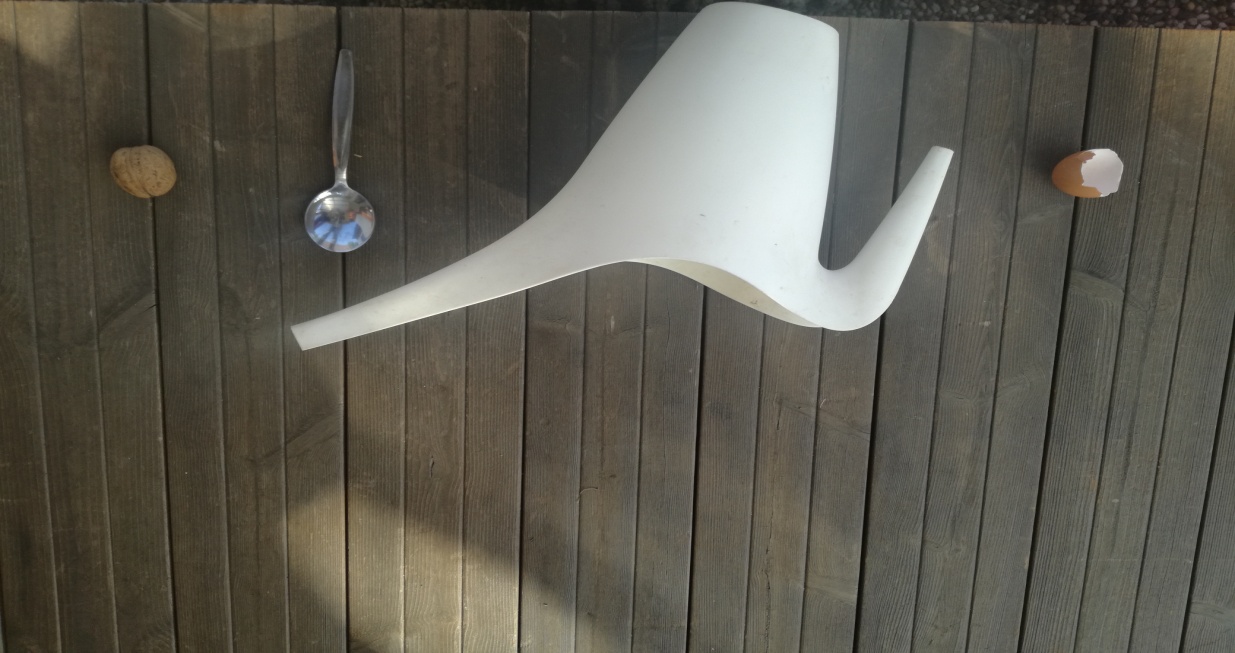       S                                 K                                             L                    O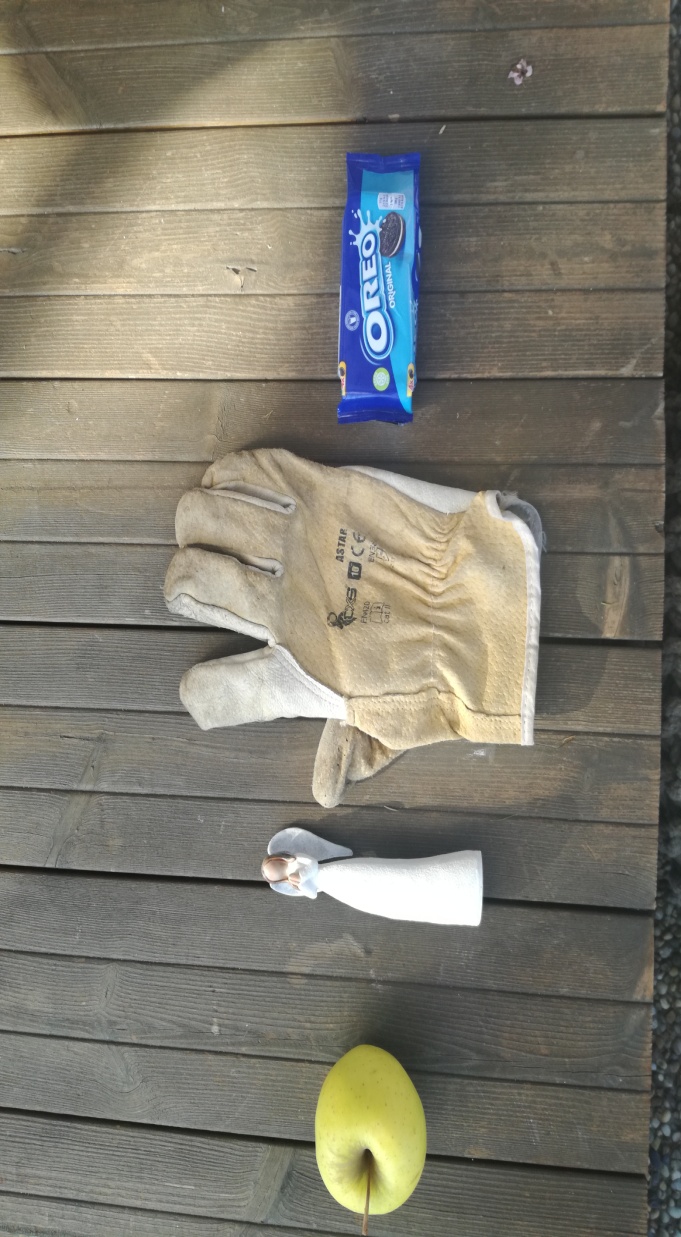 V Pepovi 2 si přečti na straně 42Ťuňťu a ze strany 47 vylušti křížovku, vybarvi babiččiny bačkory a trénuj čtení v úkolu 3.PsaníNejdříve začneme krátkou hrou.Dnes si procvičíme paměť právě v kuchyni.Zahrajte si s dětmi hru Kuchyňská trojka.Stoupněte si na libovolné místo v kuchyni a domluvte si pořadí hráčů.První hráč dostane za úkol dívat se směrem ke dřezu a pečlivě se dívat, co vše tam vidí.Počítáte pomalu do 10 a až doba uplyne, tak se hráč otočí zády ke dřezu.Má vyjmenovat nejméně tři předměty, které tam viděl a snažit se jeco nejpřesněji popsat (barvu, velikost, tvar).Obtížnost hry volíte podle toho, jak jsou děti zdatné.U dětí je dobré začít např. od 2 či 3 předmětů a potom navyšovat.Druhý hráč v pořadí by se měl dívat na jiné místo v kuchyni,aby měl přibližně stejné výchozí podmínky.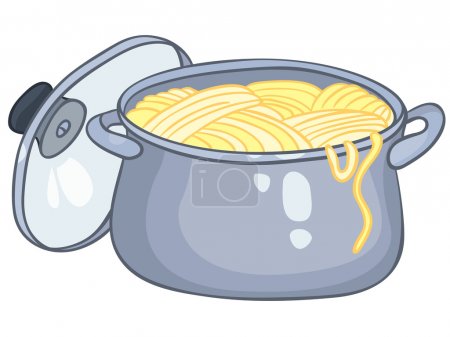 Po hře si dej krátkou rozcvičku, 5x křížení a v písance opiš větu na straně 41.Připomeň si, čím věta začíná a končí. V úkolu 2 napiš slova řidič, zubař, talíř, rybář.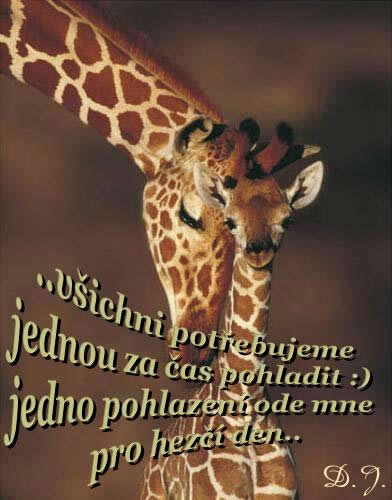 Vy potřebujete pohladit a objímat každý den. Tak se nezapomeňte obejmout.Posílám jedno velké objetí.Zítra snad naposledy takhle. Držme si pěsti.Vaše paní učitelka Gabča